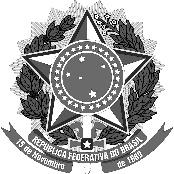 MINISTÉRIO DA EDUCAÇÃOUNIVERSIDADE FEDERAL DE SANTA CATARINACENTRO DE CIÊNCIAS DA SAÚDEPROGRAMA DE PÓS-GRADUAÇÃO EM CIÊNCIAS MÉDICASDOCUMENTO DE FORMALIZAÇÃO DA DEMANDA
Florianópolis, ___ de __________ de 2022Setor Requisitante: CCS - Programa de Pós-Graduação em Ciências MédicasSetor Requisitante: CCS - Programa de Pós-Graduação em Ciências MédicasSetor Requisitante: CCS - Programa de Pós-Graduação em Ciências MédicasResponsável pela Demanda: Katia LinResponsável pela Demanda: Katia LinMatrícula/SIAPE: 3329046E-mail setorial: ppgcm@contato.ufsc.brTelefone: (48) 3721-9150Telefone: (48) 3721-9150ENVIAR ESTE DOCUMENTO EM WORD PARA A SECRETARIA. NÃO TRANSFORMAR EM PDF.ENVIAR ESTE DOCUMENTO EM WORD PARA A SECRETARIA. NÃO TRANSFORMAR EM PDF.ENVIAR ESTE DOCUMENTO EM WORD PARA A SECRETARIA. NÃO TRANSFORMAR EM PDF.1. Justificativa da necessidade da aquisição, considerando o Planejamento Estratégico (se for o caso)1. Justificativa da necessidade da aquisição, considerando o Planejamento Estratégico (se for o caso)1. Justificativa da necessidade da aquisição, considerando o Planejamento Estratégico (se for o caso)Descrição do objeto a ser adquirido (grupo de materiais, por exemplo) e justificativa detalhada da aquisição:Justifica-se o pedido de compras em nome do prof. xxxx, para produtos que serão utilizados nos laboratórios de pesquisa da pós-graduação durante o ano letivo. Os alunos de mestrado, doutorado e pós-doutorado serão beneficiados com a compra.A pesquisa de preços foi realizada levando em consideração as empresas conhecidas dentro e fora de Florianópolis, que fornecem material de laboratório, buscando-se o melhor preço entre elas.A compra por dispensa de licitação está fundamentada na Lei 8.666/93, art. 24, inciso XXI: “para aquisição ou contratação de produto para pesquisa e desenvolvimento”.a.	parecer técnico sobre o motivo/finalidade/necessidade da aquisição (relevância para as atividades da Universidade): Responda aquib.	local de utilização: Responda aquic.	previsão de tempo de uso: Responda aquid.	beneficiários diretos: Responda aquie.	destinação após a finalização da pesquisa (se for o caso): Responda aquiDescrição do objeto a ser adquirido (grupo de materiais, por exemplo) e justificativa detalhada da aquisição:Justifica-se o pedido de compras em nome do prof. xxxx, para produtos que serão utilizados nos laboratórios de pesquisa da pós-graduação durante o ano letivo. Os alunos de mestrado, doutorado e pós-doutorado serão beneficiados com a compra.A pesquisa de preços foi realizada levando em consideração as empresas conhecidas dentro e fora de Florianópolis, que fornecem material de laboratório, buscando-se o melhor preço entre elas.A compra por dispensa de licitação está fundamentada na Lei 8.666/93, art. 24, inciso XXI: “para aquisição ou contratação de produto para pesquisa e desenvolvimento”.a.	parecer técnico sobre o motivo/finalidade/necessidade da aquisição (relevância para as atividades da Universidade): Responda aquib.	local de utilização: Responda aquic.	previsão de tempo de uso: Responda aquid.	beneficiários diretos: Responda aquie.	destinação após a finalização da pesquisa (se for o caso): Responda aquiDescrição do objeto a ser adquirido (grupo de materiais, por exemplo) e justificativa detalhada da aquisição:Justifica-se o pedido de compras em nome do prof. xxxx, para produtos que serão utilizados nos laboratórios de pesquisa da pós-graduação durante o ano letivo. Os alunos de mestrado, doutorado e pós-doutorado serão beneficiados com a compra.A pesquisa de preços foi realizada levando em consideração as empresas conhecidas dentro e fora de Florianópolis, que fornecem material de laboratório, buscando-se o melhor preço entre elas.A compra por dispensa de licitação está fundamentada na Lei 8.666/93, art. 24, inciso XXI: “para aquisição ou contratação de produto para pesquisa e desenvolvimento”.a.	parecer técnico sobre o motivo/finalidade/necessidade da aquisição (relevância para as atividades da Universidade): Responda aquib.	local de utilização: Responda aquic.	previsão de tempo de uso: Responda aquid.	beneficiários diretos: Responda aquie.	destinação após a finalização da pesquisa (se for o caso): Responda aqui2. Modalidade 2. Modalidade 2. Modalidade Informar se é por Dispensa de licitação ou por Inexigibilidade de licitação.Informar se é por Dispensa de licitação ou por Inexigibilidade de licitação.Informar se é por Dispensa de licitação ou por Inexigibilidade de licitação.3. Enquadramento legal3. Enquadramento legal3. Enquadramento legalInformar qual dos dois enquadramentos legais:Dispensa de licitação: art. 24 da Lei nº 8.666/93 - inciso XXI (Dispensa para projeto de pesquisa): “para a aquisição ou contratação de produto para pesquisa e desenvolvimento, limitada, no caso de obras e serviços de engenharia, a 20% (vinte por cento) do valor de que trata a alínea “b” do inciso I do caput do art. 23”.Inexigibilidade de licitação: art. 25 da Lei nº 8.666/93: “É inexigível a licitação quando houver inviabilidade de competição”.Informar qual dos dois enquadramentos legais:Dispensa de licitação: art. 24 da Lei nº 8.666/93 - inciso XXI (Dispensa para projeto de pesquisa): “para a aquisição ou contratação de produto para pesquisa e desenvolvimento, limitada, no caso de obras e serviços de engenharia, a 20% (vinte por cento) do valor de que trata a alínea “b” do inciso I do caput do art. 23”.Inexigibilidade de licitação: art. 25 da Lei nº 8.666/93: “É inexigível a licitação quando houver inviabilidade de competição”.Informar qual dos dois enquadramentos legais:Dispensa de licitação: art. 24 da Lei nº 8.666/93 - inciso XXI (Dispensa para projeto de pesquisa): “para a aquisição ou contratação de produto para pesquisa e desenvolvimento, limitada, no caso de obras e serviços de engenharia, a 20% (vinte por cento) do valor de que trata a alínea “b” do inciso I do caput do art. 23”.Inexigibilidade de licitação: art. 25 da Lei nº 8.666/93: “É inexigível a licitação quando houver inviabilidade de competição”.4. Justificativas e informações complementares4. Justificativas e informações complementares4. Justificativas e informações complementaresJustificar a razão que impossibilita ou inviabiliza a licitação (regra), resultando na dispensa de licitação ou inexigibilidade. Informar se houve tentativa de aquisição por meio de pregões vigentes da UFSC e se houve tentativa anterior de licitação. Casos de dispensa pelo art. 24, inc. II da Lei nº 8.666/1993 não se justificam unicamente pelo valor abaixo de R$ 17.600,00;Para inexigibilidade: justifique o objeto contratado e demonstre a inviabilidade de competição. Deve constar necessidade, quantitativo e possíveis alternativas de aquisição.Casos de dispensa pelo art. 24, inc. II da Lei nº 8.666/1993 não se justificam unicamente pelo valor abaixo de R$ 17.600,00;Para dispensas enquadradas no art. 24, inc. XXI (projeto de pesquisa), é necessário:a elaboração do ETP no sistema ETP Digital;a identificação do projeto de pesquisa o qual justifica a aquisição.Justificar a razão que impossibilita ou inviabiliza a licitação (regra), resultando na dispensa de licitação ou inexigibilidade. Informar se houve tentativa de aquisição por meio de pregões vigentes da UFSC e se houve tentativa anterior de licitação. Casos de dispensa pelo art. 24, inc. II da Lei nº 8.666/1993 não se justificam unicamente pelo valor abaixo de R$ 17.600,00;Para inexigibilidade: justifique o objeto contratado e demonstre a inviabilidade de competição. Deve constar necessidade, quantitativo e possíveis alternativas de aquisição.Casos de dispensa pelo art. 24, inc. II da Lei nº 8.666/1993 não se justificam unicamente pelo valor abaixo de R$ 17.600,00;Para dispensas enquadradas no art. 24, inc. XXI (projeto de pesquisa), é necessário:a elaboração do ETP no sistema ETP Digital;a identificação do projeto de pesquisa o qual justifica a aquisição.Justificar a razão que impossibilita ou inviabiliza a licitação (regra), resultando na dispensa de licitação ou inexigibilidade. Informar se houve tentativa de aquisição por meio de pregões vigentes da UFSC e se houve tentativa anterior de licitação. Casos de dispensa pelo art. 24, inc. II da Lei nº 8.666/1993 não se justificam unicamente pelo valor abaixo de R$ 17.600,00;Para inexigibilidade: justifique o objeto contratado e demonstre a inviabilidade de competição. Deve constar necessidade, quantitativo e possíveis alternativas de aquisição.Casos de dispensa pelo art. 24, inc. II da Lei nº 8.666/1993 não se justificam unicamente pelo valor abaixo de R$ 17.600,00;Para dispensas enquadradas no art. 24, inc. XXI (projeto de pesquisa), é necessário:a elaboração do ETP no sistema ETP Digital;a identificação do projeto de pesquisa o qual justifica a aquisição.5. Quantidade dos materiais a serem contratados, SIASG e PAC/PGC5. Quantidade dos materiais a serem contratados, SIASG e PAC/PGC5. Quantidade dos materiais a serem contratados, SIASG e PAC/PGCListar os materiais com suas respectivas quantidades.O Número PGC será preenchido pela secretaria do PPGCM.Listar os materiais com suas respectivas quantidades.O Número PGC será preenchido pela secretaria do PPGCM.Listar os materiais com suas respectivas quantidades.O Número PGC será preenchido pela secretaria do PPGCM.6. Previsão de data em que devem ser adquiridos os materiais6. Previsão de data em que devem ser adquiridos os materiais6. Previsão de data em que devem ser adquiridos os materiaisPrevisão do período em que será realizada a aquisição (emissão de empenho) e do tempo que atenderá a necessidade.Previsão do período em que será realizada a aquisição (emissão de empenho) e do tempo que atenderá a necessidade.Previsão do período em que será realizada a aquisição (emissão de empenho) e do tempo que atenderá a necessidade.7. Peculiaridades7. Peculiaridades7. Peculiaridades(Caso algum campo abaixo não se aplique a esta aquisição, por favor informe “Não se aplica”)Verifique atentamente se algum item possui alguma peculiaridade.(Caso algum campo abaixo não se aplique a esta aquisição, por favor informe “Não se aplica”)Verifique atentamente se algum item possui alguma peculiaridade.(Caso algum campo abaixo não se aplique a esta aquisição, por favor informe “Não se aplica”)Verifique atentamente se algum item possui alguma peculiaridade.7.1 Informações técnicas sobre os itens7.1 Informações técnicas sobre os itens7.1 Informações técnicas sobre os itens7.1.1 Agrupamento em lotes Primeiramente, confira se realmente se trata de um caso de agrupamento.a. Relacione os itens e informe a respectiva justificativa para o agrupamento.b. Em caso positivo, anexar planilha informando número e descrição dos itens agrupados (para posteriores empenhos em lote).c. E-mail de contato (que não seja de uso exclusivo de um único servidor do setor).7.1.1 Agrupamento em lotes Primeiramente, confira se realmente se trata de um caso de agrupamento.a. Relacione os itens e informe a respectiva justificativa para o agrupamento.b. Em caso positivo, anexar planilha informando número e descrição dos itens agrupados (para posteriores empenhos em lote).c. E-mail de contato (que não seja de uso exclusivo de um único servidor do setor).7.1.1 Agrupamento em lotes Primeiramente, confira se realmente se trata de um caso de agrupamento.a. Relacione os itens e informe a respectiva justificativa para o agrupamento.b. Em caso positivo, anexar planilha informando número e descrição dos itens agrupados (para posteriores empenhos em lote).c. E-mail de contato (que não seja de uso exclusivo de um único servidor do setor).7.1.2 Personalização de itensRelacionar todos os itens deste processo que terão algum tipo de personalização a. Indicar em que página do pedido encontra-se as características para a personalização (arte, modelo, informações técnicas etc.).7.1.2 Personalização de itensRelacionar todos os itens deste processo que terão algum tipo de personalização a. Indicar em que página do pedido encontra-se as características para a personalização (arte, modelo, informações técnicas etc.).7.1.2 Personalização de itensRelacionar todos os itens deste processo que terão algum tipo de personalização a. Indicar em que página do pedido encontra-se as características para a personalização (arte, modelo, informações técnicas etc.).7.1.3 Demais peculiaridadesInformar se os itens estão sendo compartilhados com outros órgãos, se são direcionados a ME/EPP ou de ampla concorrência, bem como demais características.7.1.3 Demais peculiaridadesInformar se os itens estão sendo compartilhados com outros órgãos, se são direcionados a ME/EPP ou de ampla concorrência, bem como demais características.7.1.3 Demais peculiaridadesInformar se os itens estão sendo compartilhados com outros órgãos, se são direcionados a ME/EPP ou de ampla concorrência, bem como demais características.7.2 e 7.3 Somente para licitação7.2 e 7.3 Somente para licitação7.2 e 7.3 Somente para licitaçãoNão se aplicaNão se aplicaNão se aplica7.4 Fase de execução7.4 Fase de execução7.4 Fase de execução7.4.1 Informações sobre prazo e condições de entregaInformar se haverá prazos diferenciados ou condições especiais de entrega do objeto.7.4.1 Informações sobre prazo e condições de entregaInformar se haverá prazos diferenciados ou condições especiais de entrega do objeto.7.4.1 Informações sobre prazo e condições de entregaInformar se haverá prazos diferenciados ou condições especiais de entrega do objeto.7.4.2 Informações sobre montagem e/ou instalaçãoInformar se haverá exigência de montagem e/ou instalação do objeto adquirido, bem como os detalhes acerca do local e demais esclarecimentos .7.4.2 Informações sobre montagem e/ou instalaçãoInformar se haverá exigência de montagem e/ou instalação do objeto adquirido, bem como os detalhes acerca do local e demais esclarecimentos .7.4.2 Informações sobre montagem e/ou instalaçãoInformar se haverá exigência de montagem e/ou instalação do objeto adquirido, bem como os detalhes acerca do local e demais esclarecimentos .7.4.3 Informações sobre garantia e assistência técnicaInformar se haverá garantia e assistência técnica distintas do já preconizado pelo Código de Defesa do Consumidor.7.4.3 Informações sobre garantia e assistência técnicaInformar se haverá garantia e assistência técnica distintas do já preconizado pelo Código de Defesa do Consumidor.7.4.3 Informações sobre garantia e assistência técnicaInformar se haverá garantia e assistência técnica distintas do já preconizado pelo Código de Defesa do Consumidor.7.4.4 Informações sobre treinamentoInformar se haverá necessidade de treinamento relacionado ao objeto adquirido e de que forma ocorrerá, contemplando os detalhes correspondentes e demais esclarecimentos.7.4.4 Informações sobre treinamentoInformar se haverá necessidade de treinamento relacionado ao objeto adquirido e de que forma ocorrerá, contemplando os detalhes correspondentes e demais esclarecimentos.7.4.4 Informações sobre treinamentoInformar se haverá necessidade de treinamento relacionado ao objeto adquirido e de que forma ocorrerá, contemplando os detalhes correspondentes e demais esclarecimentos.7.4.5 Demais peculiaridades na execuçãoInformar se haverá outras condições necessárias à fase de execução do objeto (prazo de validade, condições de transporte etc.).7.4.5 Demais peculiaridades na execuçãoInformar se haverá outras condições necessárias à fase de execução do objeto (prazo de validade, condições de transporte etc.).7.4.5 Demais peculiaridades na execuçãoInformar se haverá outras condições necessárias à fase de execução do objeto (prazo de validade, condições de transporte etc.).8. Informações para execução, contato e entrega8. Informações para execução, contato e entrega8. Informações para execução, contato e entregaLocal de entrega na Unidade (destino final):Centro, Departamento, Laboratório e sala: Responda aquiendereço completo: Responda aquiresponsável pelo recebimento (servidor e SIAPE): Responda aquie-mails do contato e ramal (e/ou celular): Responda aquihorário para entrega: Responda aquiCondições de guarda (local de guarda e responsável pelos materiais - aplicável para materiais permanentes adquiridos via dispensa e inexigibilidade) (Caso não se aplique a esta aquisição, por favor informe “Não se aplica”).Local de entrega na Unidade (destino final):Centro, Departamento, Laboratório e sala: Responda aquiendereço completo: Responda aquiresponsável pelo recebimento (servidor e SIAPE): Responda aquie-mails do contato e ramal (e/ou celular): Responda aquihorário para entrega: Responda aquiCondições de guarda (local de guarda e responsável pelos materiais - aplicável para materiais permanentes adquiridos via dispensa e inexigibilidade) (Caso não se aplique a esta aquisição, por favor informe “Não se aplica”).Local de entrega na Unidade (destino final):Centro, Departamento, Laboratório e sala: Responda aquiendereço completo: Responda aquiresponsável pelo recebimento (servidor e SIAPE): Responda aquie-mails do contato e ramal (e/ou celular): Responda aquihorário para entrega: Responda aquiCondições de guarda (local de guarda e responsável pelos materiais - aplicável para materiais permanentes adquiridos via dispensa e inexigibilidade) (Caso não se aplique a esta aquisição, por favor informe “Não se aplica”).9. Informações adicionais9. Informações adicionais9. Informações adicionaisOutras informações consideradas pertinentes(Caso não se aplique a esta aquisição, por favor informe “Não se aplica”)Outras informações consideradas pertinentes(Caso não se aplique a esta aquisição, por favor informe “Não se aplica”)Outras informações consideradas pertinentes(Caso não se aplique a esta aquisição, por favor informe “Não se aplica”)Ordenador de Despesas da UnidadeResponsável pela Formalização da DemandaResponsável pela Formalização da DemandaNome:Siape:Função: Assinatura: ____________________________Nome: Katia LinSiape: 3329046Assinatura: ____________________________Nome: Katia LinSiape: 3329046Assinatura: ____________________________